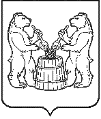 АДМИНИСТРАЦИЯ УСТЬЯНСКОГО МУНИЦИПАЛЬНОГО ОКРУГААРХАНГЕЛЬСКОЙ ОБЛАСТИПОСТАНОВЛЕНИЕот 29 декабря 2023 года № 3187р.п. ОктябрьскийО внесении изменений в муниципальную программу «Комплексное развитие систем коммунальной инфраструктуры на территории Устьянского муниципального округа»На основании статьи 179 Бюджетного кодекса Российской Федерации, пункта 23 статьи 1 Градостроительного кодекса Российской Федерации и постановления администрации  Устьянского муниципального округа от 26 апреля  2023 года № 803 «Об утверждении Порядка разработки, реализации и оценки эффективности муниципальных программ Устьянского муниципального округа» администрация Устьянского муниципального округаПОСТАНОВЛЯЕТ:Внести изменения в муниципальную программу «Комплексное развитие систем коммунальной инфраструктуры на территории Устьянского муниципального округа», утвержденную постановлением администрации Устьянского муниципального района от 12 ноября  2020 года № 1706 и изложить ее в редакции согласно приложению к настоящему постановлению. Разместить настоящее постановление на официальном сайте администрации Устьянского муниципального округа и в системе ГАС «Управление».Контроль за выполнением данного постановления возложить на заместителя главы Устьянского муниципального округа по имуществу и инфраструктуре. Настоящее постановление вступает в силу со дня его подписания.Глава Устьянского муниципального округа		                            С.А.Котлов